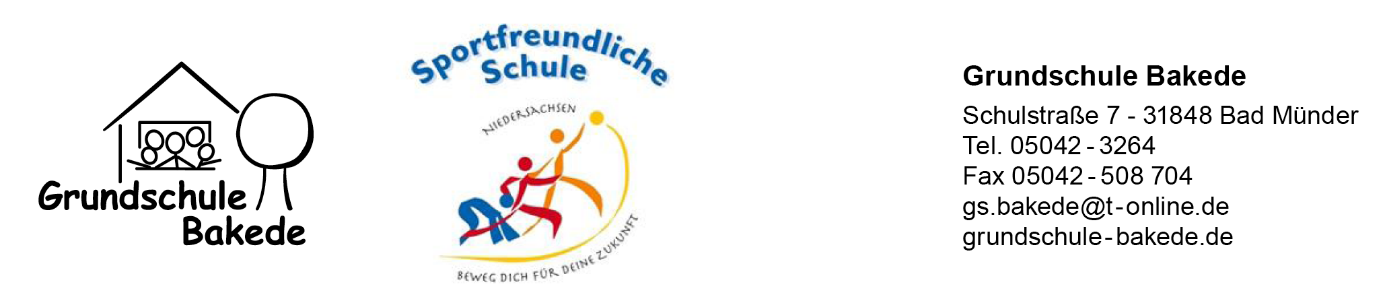 Klasse 2, Materialliste für das Schuljahr 2023/2024Liebe Eltern,die Kinder können und sollten die Materialien aus dem 1. Schuljahr weiter benutzen. Nur da, wo etwas fehlt oder nicht mehr funktionsfähig ist, sollten Sie bitte nachbessern bzw. auffüllen. Bitte beschriften Sie alle Teile mit dem Namen Ihres Kindes.Federtasche gefüllt:   2 dicke / Jumbo Bleistifte			    1 Radiergummi			    1 Anspitzer			    6 dicke / Jumbo Buntstifte in gelb, rot, blau, grün, braun, schwarz			    1 Lineal, circa 15-20 cm			    1 Folienstift, wasserlöslich = nicht (non) permanent, „f“ wie fein			    1 Textmarker (z. B. gelb)			    4 Fineliner in rot, blau, grün, schwarzSchlampermäppchen gefüllt:	1 Bastelschere (spitz)					2 Klebestifte					1 Anspitzer mit Auffangbehälter1 Marken-Deckfarbenkasten (12 Farben)8 Wachsmalstifte3 Borstenpinsel 4/8/121 Wasserbehälter1 Malkittel (z.B. alter Oberhemd / großes T-Shirt)1 Malblock DIN A 36 Papp-Schnellhefter in rot, grün, blau, gelb, lila, weiß2 Einlegemappen (1x Postmappe, 1x Farbe nach Wahl)1 Blanko-Block DIN A 4 (bitte gelocht!)1Schreibheft DIN A 5, Lineatur 2 1 Paar HausschuheTurnbeutel gefüllt:	Hallenturnschuhe (im Sommer auch Outdoor-Sportschuhe) T-Shirt			Turnhose / Radler 			ein Paar Ersatz-Socken			3 Haargummis (bei langen Haaren)Bitte denken Sie daran, auch die Arbeitsmittel der Schulbuchliste rechtzeitig zu bestellen. Versehen Sie ebenso alle Arbeitshefte auf dem Umschlag vorn mit dem Namen Ihres Kindes.